九、主題三課程規劃:肯定自己課程主旨:孩子除了要學習欣賞自己的特色之外,還要學習肯定自己的能力,增加對自己的自信.課程目標:幫助孩子肯定自己的能力,無論是內在的或外在的,以加強孩子的自信心.課程規劃:§報到如果發名牌的工作班長已經作的很好,老師當利用這段時間多和孩子談話,尤其是那些比較被忽略的孩子.有些孩子比較害羞,或者比較被動,老師要把注意力多放在這些孩子的身上.他們通常是比其他的孩子更需要別人的關懷,所以老師如果能夠多主動去發現這些孩子,並多和他們接觸,多鼓勵他們,對他們是很有幫助的.§團體時間這段時間有兩件重要的事情,第一件事情是,請神父來和孩子說話,藉由這短短不到十分鐘的談話,讓孩子體會到神父非常關心他們,也很樂意和他們在一起.第二件事情是聖歌律動,由負責律動的老師來教孩子作聖歌律動.神父的話: 小朋友大家好!今天是第三天了,我要說一聲:你們好棒!希望你們要繼續加油,這兩個禮拜每天都來的小朋友,結束時,神父要送他一個特別的禮物.你們知不知道,為什麼你們的爸爸媽媽,暑假的時候要特別送你們來參加聖堂的道理班呢?(給孩子一些時間發表他們的想法)你們知不知道,有的小朋友暑假的時候,都是去學游泳、學電腦或者學很多其他的東西,可是為什麼爸爸媽媽要特別送你們來聖堂學道理呢?這是因為爸爸媽媽非常肯定,聖堂的老師所教的道理,對你們是很有幫助的,所以爸爸媽媽才會特別送你們來聖堂學道理.你們看聖堂的老師,他們是不是都很有愛心,也很有耐心,你們知不知道他們為什麼這麼有愛心呢?(再給孩子一些時間發表他們的想法)聖堂的老師都很有愛心,因為他們非常肯定他們自己的工作是很有意義的;就像如果有人讚美你,你是不是會覺得很高興?那就是別人在肯定你;所以聖堂的老師他們也很高興,因為天主非常肯定他們的工作,神父也很感謝他們,如果不是他們這麼有愛心的來教你們,我們也沒有今天的道理班.所以受到別人的肯定是一件很快樂的事情,當然我們也要常常記得去讚美別人,肯定別人,當我們去肯定別人時,其實我們也是在肯定自己.接下來,請負責律動的老師帶大家學新的聖歌"新造的人"或"再試一下".§主題時間今天的主題,是要幫助孩子去發掘自己的能力;每個人的能力都各有不同,但都需要受到別人和自己的肯定.老師可選用瑪竇福音二十五章─塔冷通的比喻,幫助孩子看到每個人的能力雖有不同,但都是來自天主的恩賜.在瑪竇福音第二十五章19-25節記載:過了多時,僕人的主人回來了,便與他們算賬.那領了五個"塔冷通"的上前來,呈上另外五個"塔冷通"說: “主啊!你曾交給我五個"塔冷通",看,我賺了另外五個"塔冷通".”主人對他說:“好!善良忠信的僕人,你既在少許事上忠信,我必委派你管理許多大事.進入你主人的福樂罷!”那領了兩個"塔冷通"的也前來說: “主啊!你曾交給我兩個"塔冷通",看,我賺了另外兩個"塔冷通".”主人對他說: “好!善良忠信的僕人,你既在少許事上忠信,我必委派你管理許多大事.進入你主人的福樂罷!”隨後,那領了一個"塔冷通"的也前來說: “主啊!我原知道你是個刻薄的人,在你沒有下種的地方收割,在你沒有散布的地方聚斂.因為我害怕,所以我去把你的"塔冷通"藏在地下;看!你的仍還給你.”注意事項:低年級的孩子,老師可以以講故事的方式介紹這段故事;會識字的孩子,則可以請他們一起唸,或者是一個人輪流唸一節;高年級的孩子,則可以請幾位孩子做角色扮演,會比較生動.老師可以先問孩子:那個拿到一個"塔冷通"的僕人,既然知道主人很刻薄,他也很害怕,那為什麼他還要把"塔冷通"藏在地下?(給孩子一些時間表達他們的想法)老師還可以接著再問:你們知不知道,為什麼主人在離開時要留給他們不同的"塔冷通",有的人給五個,有的人給兩個,而有的人卻是給一個,這樣不是會讓他們覺得主人很不公平嗎?(同樣的再給孩子一些時間討論)老師可以斟酌孩子討論的情況,考慮要不要再問第三個問題:如果你們是僕人,你會希望自己得到的是幾個"塔冷通"?如果主人給你兩個,你會羨慕那得到五個的嗎?還是如果你是得到五個,你會看不起那得到兩個的嗎?很多時候,我們也許要問:為什麼主人不分給每個人一樣多的"塔冷通",然後看誰賺的多,那就是誰比較努力,誰就可以得到比較多的獎賞?可是,如果每個人的能力不一樣,分到的"塔冷通"卻一樣多,那能力比較弱的人是不是就很辛苦了?因為,那能力強的如果分到五個,再賺五個也許是輕而易舉;但能力弱的分到五個,同樣也要賺到五個,恐怕就得費盡九牛二虎之力了!所以這個主人的方法,其實是一個很有智慧的方法,他按照每個人不同的能力,給了不同的"塔冷通",就是希望每個人好好去發揮自己的能力,只要每個人都盡到自己的能力,就可以建立自己的信心;就像他對那賺到兩個"塔冷通"的說的話:你既在少許事上忠信,我必委派你管理許多大事.進入你主人的福樂罷!天主賜給我們每個人的能力的確有很多的不同,有的人能力很強,做事情很快;也有的人能力比較弱,做起事來總是慢慢的,就像故事裡有五個"塔冷通"的,也有一個"塔冷通"的.天主並沒有要我們去互相比較,或者是互相競爭;能力強的也不要去取笑那能力較弱的,能力弱的也不要覺得自己不如別人.天主看的不是我們努力的結果,而是看我們努力的過程.所以天主絕不會問那得到兩個"塔冷通"的,為什麼他沒有賺到五個"塔冷通"?最可惜的是那得到一個"塔冷通"的,他一點都沒有去努力,他雖然害怕,可是他什麼都沒有做,結果還是一無所穫,最後連面對主人的自信都喪失了.我們千萬不要小看自己的能力,只要去嘗試,就一定會有所穫得,就像那領到兩個"塔冷通"的僕人,他努力了,雖然賺到的沒有那領到五個的一樣多,但看在天主的眼裡,卻已經是最棒的了!【生活小故事】有一個晚上,爸爸講龜兔賽跑的故事給如恩聽,她聽完之後,就很感嘆的說:還好我是人,不是烏龜,當烏龜實在是太倒霉了!爸爸看著如恩,就問她說:妳為什麼這麼說呢?如恩毫不考慮的回答:對啊,你看當烏龜多可憐啊!天天都要背著一個那麼重的硬殼,走路又那麼慢,跑輸人家還要給兔子取笑,這不是很衰嗎?爸爸就接著問如恩:妳知道烏龜和兔子後來發生什麼事情了嗎?如恩搖搖頭,一臉很好奇的問爸爸:後來怎麼了?爸爸看到如恩很想知道後來的發展,就說:這個故事還有後半段耶!後半段比前面的還要精彩.如恩豎起了她的耳朵,聚精會神的看著爸爸:那你趕快說啊!爸爸就開始說起故事的後半段了:兔子跑到終點後,就很得意的站在山頂上,一方面很慶幸自己有一雙敏捷的腿,跑得那麼快;另一方面也很不屑的往下看,心裡想著:這隻烏龜啊,恐怕天黑以前都還爬不到上面呢!我看我就繼續在這裡睡我的覺吧.如恩也很得意的插嘴說:爸爸,你看還是兔子比較吃香嘛!爸爸拍拍如恩的肩膀說:別急,好戲還在後頭呢!就在兔子想要躺下去睡覺時,突然不知從那飄來了一陣陣的煙霧,兔子警覺到事情不妙,伸長脖子一看,糟糕不好了,山的另一頭不知道什麼時候已經燒起來了,而且順著風勢,眼看著馬上就要燒到這邊來了;如果不趕緊逃命的話,鐵定會變成烤兔子的.這時兔子二話不說,甩腿就跑,心裡還唸著,早知道剛剛也不要衝那麼快,簡直是白忙一場嘛!現在好了,我還要往回衝,待會被烏龜看見,他一定以為我是認輸了,就讓他這麼想罷,我也不要告訴他山頂已經失火了,等他爬到山頂剛好去送死.如恩這下子開始同情烏龜了,她說:兔子怎麼心腸那麼壞?那烏龜要怎麼辦呢?爸爸接下去說:兔子一面急忙的往山下跑,一面又很緊張的一直回頭往後看,就怕大火燒到自己的屁股;就在它又回頭看時,一不小心,不知踢到什麼,差點摔個大筋斗,還好它的平衡感不錯才沒有跌倒,又繼續往山下衝去.原來它剛剛踢到的,正是一直在往山頂爬去的烏龜,沒想到被兔子猛力的一踢,滾啊!滾啊!滾的,一路就像一顆小皮球一樣的,從半山腰就滾到了山谷.這時的烏龜真的天旋地轉的,搞不清楚東西南北了.不過還好有一身的硬殼保護,倒是毫髮無傷;等它定下神來,抬頭往山頂上一看,才知道大事不妙了,大火已經燒到半山腰,一定要趕緊過河去,才可以保住性命.就在這時,兔子也已經衝到了山下,不過兔子看到烏龜已經等在那裡,就覺得很奇怪,為什麼烏龜反而跑得比它還快?可是它已經沒有時間去問清楚了,因為大火馬上就要燒過來了,它得趕緊想個辦法過河.如恩這時也很緊張,她就說:兔子可以請烏龜幫忙啊!爸爸就接下去說:烏龜看兔子一臉慌張的樣子,就跟它說:快點跳到我背上來吧!再慢一點的話,我們兩個都要變成烤肉了.兔子覺得有點不好意思,不過還是跳了上去,總算安全逃過了這一劫.爸爸看看如恩,再問她說:妳還會覺得當烏龜很倒霉嗎?如恩想了一下,問爸爸說:這是真的嗎?爸爸把如恩抱在懷裡說:天主給我們每個人都有很特別的禮物,那就是我們都有不同的能力,兔子跑的快,烏龜可以過河,只要我們都好好發揮每個人的能力,就沒有誰是倒霉的了,對不對?!§主題活動─我的獎章今天的主題活動是做"我的獎章",每個孩子都需要被鼓勵,和受到他人的肯定,尤其是自己也要常常肯定自己.所以今天的活動就是,每個人為自己做一個獎章,學習自我肯定.老師請大家打開學生手冊第十一單元主題三的地方,那裡有許多不同的獎章圖形,有圓形、星形、心形;和可愛的動物造型,如兔子和海豚.每個人可以選擇自己喜歡的圖形或動物造型,一方面可著上顏色,另一方面也可以在圖形內再畫上其他的圖案,或者寫上任何自我獎勵的話語.(可參考學生手冊封底內頁的圖七)做好之後,要按照圖形將它小心的剪下來,請老師幫忙護貝,最後黏上緞帶和別針,就成為一個獨一無二的獎章了!所需材料: 緞帶、小別針、護貝膠膜.所需器材: 剪刀、彩色筆、護貝機.§遊戲時間─全力以赴今天遊戲的名稱是全力以赴,這個遊戲最好在戶外進行,因為會將地板弄濕.遊戲進行的方式是將所有的孩子集合在一起,然後分成若干小組,每一小組內要有大孩子,也要有小孩子,每組的人數約5-7人.主持人先發給每一小組一桶水,和一個特別的寶特瓶.這個寶特瓶的上半身已經挖了一個缺口,瓶底也鑽了許多的小洞(如圖所示).除此之外,主持人還在各小組前方約七公尺處,放置一個珍珠奶茶的塑膠杯子(杯子最好是透明的);杯子裡放了一個乒乓球,球上寫了四個字"肯定自己".遊戲的玩法就是,主持人一聲令下,各組的孩子要用那個很特別的寶特瓶舀水,然後用最快的速度跑到自己組前面的杯子,將水倒進杯子,再跑回起點,換另一個人繼續;一直到杯子裡的水裝滿,乒乓球掉出來就算勝利.不可以用手去撥乒乓球,一定要讓球自然的從杯子裡滾出才算數.所需器材:特別的寶特瓶若干個、水桶若干個、珍珠奶茶的杯子若干個、乒乓球若干個.§多元教學時間─聖言童詩今天的多元教學時間,是要進行聖言童詩表演練習,因為明天會有一場聖言童詩表演比賽;可以練習的時間只有今天,所以要好好把握時間.明天的聖言童詩表演比賽,是大家都要參加,每一個人都很重要,每一個人都要認真地練習.聖言童詩表演比賽是採團體競賽的方式進行,由孩子自行組隊,三至四人一隊;每支隊伍可依自己的喜好,從學生手冊裡的八首聖言童詩中(包括已教過和尚未教的),任選一首來參加比賽.競賽的項目除了表演時的表演動作和音量之外,還要評比孩子的創意和道具.所以為了讓比賽更生動,孩子的表演動作和道具可以盡量的有創意,越活潑越好,使比賽更有趣.當然,除了表演的孩子之外,負責誦唸的孩子也很重要,他/她唸的每一個字一定要很清楚,大家才可以和他/她密切的配合,因此大家要好好利用今天的時間,多多練習,培養彼此的默契.如果還有時間的話,當然也不要忘了準備有創意的道具.§回饋每天的回饋時間都很重要,老師一方面要幫助孩子作當天課程的總整理,另一方面又不要忘了表揚及讚美今天表現優良的孩子.雖然這兩件事看起來好像是例行公事,可是卻十分重要,老師千萬不要認為無所謂,或馬馬虎虎.孩子每天都需要被讚美,給孩子越多的讚美,他們就越喜歡來教堂,也越喜歡接近天主.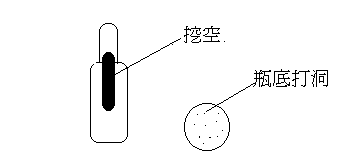 